LĒMUMSRēzeknē2024.gada 2.maijā	Nr. 460 (prot. Nr.9, 1.§)Par Rēzeknes novada pašvaldības 2024.gada 2.maija saistošo noteikumu Nr.33 „Grozījumi Rēzeknes novada pašvaldības 2024.gada 1.februāra saistošajos noteikumos Nr.21 „Par Rēzeknes novada pašvaldības budžetu 2024.gadam”” izdošanuPamatojoties uz Pašvaldību likuma 10.panta pirmās daļas 1.punktu, 44.panta pirmo daļu, 48.panta otro daļu, ņemot vērā Teritoriālās komitejas, Tautsaimniecības attīstības jautājumu komitejas, Sociālo un veselības aizsardzības jautājumu komitejas, Izglītības, kultūras un sporta jautājumu komitejas un Finanšu komitejas 2024.gada 25.aprīļa priekšlikumus, Rēzeknes novada dome nolemj:1. Izdot Rēzeknes novada pašvaldības 2024.gada 2.maija saistošos noteikumus Nr.33 „Grozījumi Rēzeknes  novada pašvaldības  2024. gada 1.februāra  saistošajos noteikumos Nr.21 „Par Rēzeknes novada pašvaldības budžetu 2024.gadam”” (saistošie  noteikumi, pielikumi saistošajiem noteikumiem un paskaidrojuma raksts ir pievienoti).2.	Uzdot Juridiskās un lietvedības nodaļas vadītājai I.Turkai nodrošināt Rēzeknes novada pašvaldības 2024.gada 2.maija saistošo noteikumu Nr.33 „Grozījumi Rēzeknes novada pašvaldības 2024.gada 1.februāra saistošajos noteikumos Nr.21 „Par Rēzeknes novada pašvaldības  budžetu  2024. gadam” izsludināšanu  un nosūtīšanu  Vides aizsardzības un reģionālās attīstības ministrijai.3.	Uzdot Attīstības plānošanas nodaļas vadītājam E.Džigunam nodrošināt Rēzeknes novada pašvaldības 2024.gada 2.maija saistošo noteikumu Nr.33 „Grozījumi Rēzeknes novada pašvaldības 2024.gada 1.februāra saistošajos noteikumos Nr.21 „Par Rēzeknes novada pašvaldības budžetu 2024.gadam” publicēšanu Rēzeknes novada pašvaldības mājaslapā.Domes priekšsēdētājs							Monvīds Švarcs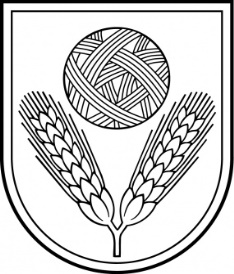 Rēzeknes novada DomeReģ.Nr.90009112679Atbrīvošanas aleja 95A, Rēzekne, LV – 4601,Tel. 646 22238; 646 22231, 646 25935,e–pasts: info@rezeknesnovads.lvInformācija internetā: http://www.rezeknesnovads.lv